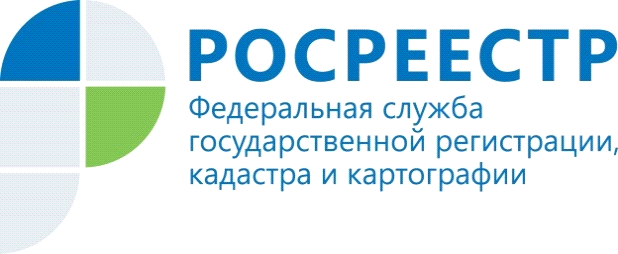 Специалисты Управления Росреестра по Красноярскому краю отвечают на вопросы по оформлению квартир в собственностьНа вопросы о недвижимости отвечают специалисты Управления Росреестра по Красноярскому краюМне принадлежит 1/3 доля в праве общей долевой собственности на трехкомнатную квартиру. В этой квартире я занимаю и пользуюсь конкретной комнатой 12 кв.м. Могу ли я оформить в собственность указанную комнату? Имущество, находящееся в долевой собственности, может быть разделено между ее участниками по соглашению между ними. Участник долевой собственности вправе требовать выдела своей доли из общего имущества. При недостижении участниками долевой собственности соглашения о способе и условиях раздела общего имущества или выдела доли одного из них участник долевой собственности вправе в судебном порядке требовать выдела в натуре своей доли из общего имущества. Я приобрел квартиру на торгах в результате обращения взыскания на заложенное имущество по решению суда. Какие документы я должен представить в регистрирующий орган для оформления моего права на указанную квартиру?Государственная регистрация права при переходе права собственности на недвижимое имущество в результате обращения взыскания на него проводится на основании совместного заявления приобретателя и залогодержателя и представления следующих документов: копии решения суда, протокола о результатах публичных торгов и договора купли-продажи, заключенный с лицом, выигравшим торги.Я подарила квартиру своей бабушке, однако она умерла. Могу ли я вернуть указанную квартиру себе?В договоре дарения может быть обусловлено право дарителя отменить дарение в случае, если он переживет одаряемого. Следовательно, если вы в своем договоре дарения оговорили право дарителя отменить дарение в случае, если он переживет одаряемого, то вы можете вернуть квартиру себе.Пресс-службаУправления Росреестра по Красноярскому краю: тел.: (391) 2-226-767, (391)2-226-756е-mail: pressa@r24.rosreestr.ruсайт: https://www.rosreestr.ru Страница «ВКонтакте» http://vk.com/to24.rosreestr